TUGAS AKHIR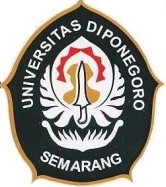 Periode 154Landasan Program Perencanaan dan Perancangan ArsitekturRevitalisasi Pasar Palasari Sebagai Pusat Pendidikan Kota BandungDiajukan untuk memenuhi sebagian persyaratan guna memperoleh gelar Sarjana ArsitekturOleh:FAZA RAMADHAN EKAPUTRANIM. 21020118130088PROGRAM STUDI SARJANA ARSITEKTUR DEPARTEMEN ARSITEKTUR FAKULTAS TEKNIKUNIVERSITAS DIPONEGOROSEMARANG2022